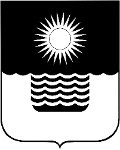 Р Е Ш Е Н И Е ДУМЫ МУНИЦИПАЛЬНОГО ОБРАЗОВАНИЯГОРОД-КУРОРТ ГЕЛЕНДЖИКот 30 ноября 2018 года                     		                        		№ 26г. ГеленджикО внесении изменений в решение Думы муниципальногообразования город-курорт Геленджик от 12 августа 2005 года№107 «Об утверждении Правил содержания и благоустройства территории муниципального образования город-курорт Геленджик» (в редакции решения Думы муниципального образования город-курорт Геленджик от 21 августа 2018 года №799)В целях приведения муниципальных правовых актов органов местного самоуправления муниципального образования город-курорт Геленджик в соответствие с законодательством Российской Федерации, руководствуясь статьями 2, 16, 35, 45.1 Федерального закона от 6 октября 2003 года №131-ФЗ «Об общих принципах организации местного самоуправления в Российской Федерации» (в редакции Федерального закона от 3 августа 2018 года              №340-ФЗ), статьями 8, 27, 70 Устава муниципального образования город-курорт Геленджик, Дума муниципального образования город-курорт Геленджик  р е ш и л а:1. Утвердить изменения в решение Думы муниципального образования город-курорт Геленджик от 12 августа 2005 года №107 «Об утверждении Правил содержания и благоустройства территории муниципального образования город-курорт Геленджик» (в редакции решения Думы муниципального образования город-курорт Геленджик от 21 августа 2018 года №799) согласно приложению к настоящему решению.2. Обнародовать настоящее решение посредством размещения его в специально установленных местах, а также разместить на официальном сайте администрации муниципального образования город-курорт Геленджик в информационно-телекоммуникационной сети «Интернет».3. Решение вступает в силу со дня его официального обнародования.Глава муниципального образованиягород-курорт Геленджик                                                                  А.А. БогодистовИЗМЕНЕНИЯ,внесенные в решение Думы муниципальногообразования город-курорт Геленджик от 12 августа 2005 года№107 «Об утверждении Правил содержания и благоустройства территории муниципального образования город-курорт Геленджик»(в редакции решения Думы муниципального образования город-курорт Геленджик от 21 августа 2018 года №799)1. Подраздел 6.2 приложения к решению дополнить пунктом 6.2.12 в следующей редакции:«6.2.12. Содержание муниципальных пляжей в границах муниципального образования осуществляется специализированными организациями по муници-пальным контрактам, заключенным в установленном порядке, в пределах средств, предусмотренных на эти цели в местном бюджете».2. Подраздел 6.3 приложения к решению дополнить пунктом 6.3.21 в следующей редакции:«6.3.21. Текущий и капитальный ремонт, содержание, строительство и реконструкция парков в границах муниципального образования осу-ществляются специализированными организациями по муниципальным кон-трактам, заключенным в установленном порядке, в пределах средств, пред-усмотренных на эти цели в местном бюджете».3. Подраздел 6.5 приложения к решению дополнить пунктом 6.5.3 в следующей редакции:«6.5.3. Текущий и капитальный ремонт, содержание, строительство и реконструкция бульваров и скверов в границах муниципального образования осуществляются специализированными организациями по муниципальным контрактам, заключенным в установленном порядке, в пределах средств, пред-усмотренных на эти цели в местном бюджете».4. Подпункт 4 подраздела 10.1 приложения к решению изложить в следующей редакции:«4) допускать сброс, течь канализационных и иных загрязненных стоков, а также выливать помои на рельеф, улицу, проезжую часть, в ливневую канализацию, пользоваться поглощающими ямами и закапывать нечистоты в грунт».5. Подпункт 5 подраздела 10.1 приложения к решению изложить в следующей редакции:«5) устанавливать в одном дворе несколько санитарных устройств (туале-тов, помойных ям, септиков и прочего)».6. Подпункт 7 подраздела 10.1 приложения к решению изложить в следующей редакции:«7) всем судам, стоящим в бухте, сбрасывать в море и на причал какой  бы то ни было мусор, а также канализационные, иные загрязнительные стоки и загрязнять воду нефтепродуктами».7. Подпункт 35 подраздела 10.1 приложения к решению изложить в следующей редакции:«35) осуществлять мытье посуды, автомототранспортных средств, велосипедов, колясок, стирать белье и прочее у водоразборных колонок, во дворах многоквартирных домов и на придомовых территориях, на улицах и тротуарах, в парках и скверах, на берегах рек и водоемов, в неустановленных местах, расположенных на территориях общего пользования».8. Подпункт 40 подраздела 10.1 приложения к решению изложить в следующей редакции:«40) осуществлять незаконное повреждение, уничтожение клумб, цветников, газонов, зеленых насаждений, хождение по ним, размещение на указанных объектах и движение по ним транспортных средств».9. Подраздел 10.1 приложения к решению дополнить подпунктами 46-60 следующего содержания:46) осуществлять повреждение, опрокидывание или перемещение в другие места размещенных в установленном порядке во дворах, на улицах и площадях, в парках и скверах, в иных общественных местах скамеек, оборудования детских площадок, контейнеров для ТКО и урн;47) размещать строительные материалы, запасы топлива, оборудование и механизмы, иное имущество за пределами отведенных в установленном порядке земельных участков;48) выбрасывать бытовой мусор в подъездах и во дворах жилых домов, на улицах и площадях, в парках и скверах, в других общественных местах и в общественном транспорте;49) осуществлять производство не разрешенных в установленном порядке земляных работ во дворах многоквартирных домов, на придомовых тер-риториях, на улицах и площадях, в парках и скверах и других территориях общего пользования;50) осуществлять повреждение или самовольное изменение фасадов зданий, ограждений или иных расположенных на территориях населенных пунктов объектов благоустройства, самовольное нанесение на них надписей и рисунков, размещение на них рекламных, информационных и агитационных материалов;51) дренировать канализационные, иные загрязненные стоки в грунт;52) использовать септики (выгребные ямы) без разрешительной доку-ментации (в отсутствие договора на откачку ЖБО, квитанций об оплате);53) использовать септики (выгребные ямы) в канализованных районах и/или при имеющемся подключении к сети централизованного водоотведения;54) осуществлять сброс канализационных, иных загрязненных стоков в море, реки и другие водные объекты, а также в ливневую канализацию;55) допускать течь воды на проезжую часть дороги и тротуары;56) не обустраивать строительные площадки пунктами мойки колес транспортных средств;57) не использовать на строительных площадках пункт мойки колес транспортных средств либо использовать их некорректно, загрязняя дорожное покрытие;58) использовать пункты мойки колес транспортных средств, не оснащенных системой замкнутого цикла водооборота;59) осуществлять сброс или поступление на рельеф местности продуктов мойки колес транспортных средств в пределах, а также за пределами строительных площадок;60) нарушать условия ордера на право производства работ, связанных с разрытием территории общего пользования, в том числе некачественно восстанавливать объекты благоустройства и другое».Глава муниципального образованиягород-курорт Геленджик              					        А.А. БогодистовПредседатель Думы муниципального образования город-курорт Геленджик М.Д. ДимитриевПРИЛОЖЕНИЕ УТВЕРЖДЕНЫрешением Думымуниципального образования город-курорт Геленджикот 30 ноября 2018 г. № 26